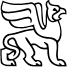 VALSTYBĖS ĮMONĖS TURTO BANKOGENERALINIS DIREKTORIUSĮSAKYMASDĖL VALSTYBĖS NEKILNOJAMOJO TURTO PERDAVIMO PATIKĖJIMO TEISE2021 m.  balandžio 1 d. Nr. P13-10 VilniusVadovaudamasis Lietuvos Respublikos valstybės ir savivaldybių turto valdymo, naudojimo ir disponavimo juo įstatymo 10 straipsniu ir įgyvendindamas Valstybės turto perdavimo valdyti, naudoti ir disponuoti juo patikėjimo teise tvarkos aprašą, patvirtintą Lietuvos Respublikos Vyriausybės 2001 m. sausio 5 d. nutarimu Nr. 16 „Dėl valstybės turto perdavimo patikėjimo teise ir savivaldybių nuosavybėn“,perduodu Nacionaliniam muziejui Lietuvos Didžiosios Kunigaikštystės valdovų rūmams valdyti, naudoti ir disponuoti juo patikėjimo teise jos nuostatuose numatytai veiklai vykdyti valstybei nuosavybės teise priklausantį ir šiuo metu Lietuvos istorijos instituto patikėjimo teise valdomą nekilnojamąjį turtą, esantį Vilniuje, Kražių g. 5: Pastatą - institutą (unikalus numeris 1099-4016-9015, bendras plotas – 2 282,25 kv. m); Pastatą - institutą (unikalus numeris 1099-4016-9026, bendras plotas – 1 340,96 kv. m). Perduodamo nekilnojamojo turto likutinė vertė 2021 m. vasario 28 d. – 1 344 202,15 Eur.Generalinis direktorius				           Mindaugas SinkevičiusParengėRita Mažeikienė2021-03-31